от 10.02.2020  № 122Об утверждении Генеральных условий эмиссии и обращения муниципальных ценных бумаг ВолгоградаНа основании статьи 121.5 Бюджетного кодекса Российской Федерации, руководствуясь статьями 7, 38, 39, 55 Устава города-героя Волгограда, администрация ВолгоградаПОСТАНОВЛЯЕТ:1. Утвердить прилагаемые Генеральные условия эмиссии и обращения муниципальных ценных бумаг Волгограда.2. Департаменту финансов администрации Волгограда в течение трех месяцев со дня вступления в силу настоящего постановления привести муниципальные правовые акты Волгограда в соответствие с настоящим постановлением.3. Признать утратившими силу постановления администрации Волгограда:3.1. От 08 февраля 2013 г. № 384 «Об утверждении Генеральных условий эмиссии и обращения муниципальных ценных бумаг Волгограда».3.2. От 08 июля 2016 г. № 1056 «О внесении изменения в постановление администрации Волгограда от 08 февраля 2013 г. № 384 «Об утверждении Генеральных условий эмиссии и обращения муниципальных ценных бумаг Волгограда».4. Настоящее постановление вступает в силу со дня его официального опубликования.5. Контроль за исполнением настоящего постановления возложить на первого заместителя главы Волгограда Пешкову И.С.Глава Волгограда							 	  	В.В.ЛихачевУтвержденыпостановлениемадминистрации Волгоградаот 10.02.2020  № 122ГЕНЕРАЛЬНЫЕ УСЛОВИЯэмиссии и обращения муниципальных ценных бумаг Волгограда1. Генеральные условия эмиссии и обращения муниципальных ценных бумаг Волгограда определяют порядок эмиссии и обращения муниципальных ценных бумаг, выпущенных от имени муниципального образования городской округ город-герой Волгоград (далее – Волгоград), в виде муниципальных облигаций Волгограда в документарной форме (далее – облигации).2. Эмитентом облигаций от имени Волгограда выступает администрация Волгограда.3. По срокам обращения облигации могут быть краткосрочными (менее одного года), среднесрочными (от одного года до пяти лет) и долгосрочными 
(от пяти до 10 лет включительно).4. Обязательства Волгограда, возникшие в результате эмиссии муниципальных ценных бумаг Волгограда, подлежат оплате в валюте Российской Федерации. 5. Облигации размещаются выпусками.В рамках одного выпуска облигации равны между собой по объему предоставляемых прав.6. Эмиссия и обращение облигаций осуществляются без ограничения
их оборотоспособности и без ограничения круга лиц, которым данные облигации могут принадлежать на праве собственности или ином вещном праве.Департамент финансов администрации Волгограда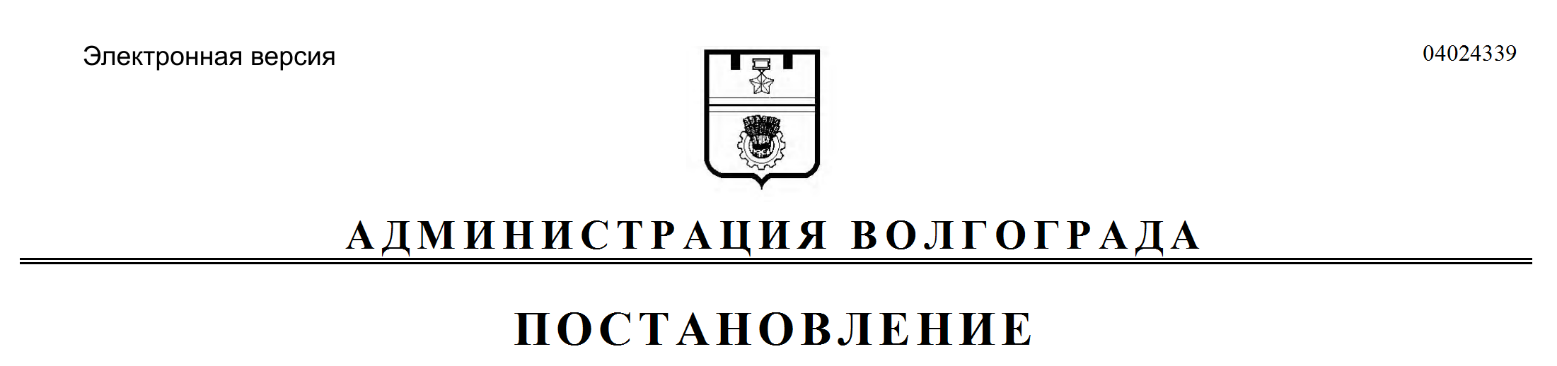 